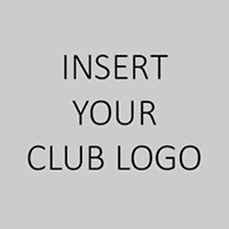 EQUIPMENT OFFICERReports to: President and club membersPurpose of roleThe primary role of the equipment officer is to maintain safe operation and longevity of club equipment.  The role generally encompassed the acquisition, management and protection of club equipment.Qualifications & Desirable CharacteristicsWell organisedWilling to follow up missing equipmentStrong understanding of the equipment needs of the club Well informed of all organisation activities Aware of the future directions and plans of members and the clubDuties & ResponsibilitiesPrior to the seasonUndertake a review of all club equipment and identify the club’s equipment needs for the upcoming season.Review all club equipment from an operational and safety perspective.  Repair equipment as required and disposing of equipment no longer usable.  (Ensure the equipment register is updated for equipment no longer being used)Identify new equipment needs for the upcoming season, obtain quotes and seek approval from the committee to purchase the equipment.Update the equipment register for all new equipment purchasedAllocate club equipment to appropriate club officers, updating the equipment register to note who is now responsible for each piece of club equipmentLiaise with equipment suppliers for purchases and maintenanceDuring the seasonEnsure those using club equipment have been trained or qualified to do soMonitor equipment throughout the year to ensure it remains accounted for and in safe working conditionEnsure club equipment not being used is stored in a manner conducive to its safe use and longevityPost seasonCollect all equipment to be stored during the off season (updating the equipment register)Review and repair any equipment requiring attentionFollow up equipment not returned as requiredNotify the committee of likely equipment requirements for the following year.End of year hand overUpdating key documentsAt the end of each year a key activity of the Equipment Officer will review and revise their position description to ensure it continues to reflect the requirements of the role.  The equipment officer will also update the equipment register listing all the equipment the club owns and where it is currently stored or who is in possession of equipment still in use.The updated Position Description and equipment register must be provided to the Club Secretary prior to the Annual General Meeting each year.Induction of the incoming Council Liaison OfficerAn important responsibility of the outgoing Equipment Officer is to train, mentor and support the incoming Equipment Officer.Time Commitment: XX hours per week or as requiredLast reviewed on: Next review date:Reviewed by:Approved by: 